บันทึกข้อความ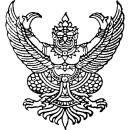 ส่วนราชการ	  โรงเรียนบดินทรเดชา (สิงห์ สิงหเสนี)			ที่                                                วันที่  ๑  มิถุนายน  ๒๕๖๔		                                                                                                                                                 เรื่อง  ขออนุญาตจัดตั้งกลุ่มประชุมปฏิบัติการขับเคลื่อนกระบวนการชุมชนการเรียนรู้ทางวิชาชีพ          (Professional Learning Community : PLC) 	เรียน   ผู้อำนวยการโรงเรียนบดินทรเดชา (สิงห์  สิงหเสนี)ตามหนังสือสำนักงานคณะกรรมการข้าราชการครูและบุคลากรทางการศึกษา ที่ ศธ ๐๒๐๖.๓/ว ๒๑ ลงวันที่ ๕ กรกฎาคม ๒๕๖๐ กำหนดเกณฑ์และวิธีการให้ข้าราชการครูและบุคลากรทาง การศึกษา ตำแหน่งครู มีวิทยฐานะและเลื่อนวิทยฐานะ โดยมีกระบวนการที่สำคัญกระบวนการหนึ่งไว้เพื่อพัฒนาคุณภาพการศึกษาให้ได้ตามมาตรฐานซึ่งคือ กระบวนการชุมชนการเรียนรู้ทางวิชาชีพ (Professional Learning Community : PLC) ความละเอียดแจ้งแล้ว  นั้นในการนี้ ข้าพเจ้า......................................................................................จึงขออนุญาตจัดตั้งกลุ่มประชุมปฏิบัติการขับเคลื่อนกระบวนการชุมชนการเรียนรู้ทางวิชาชีพ (Professional Learning Community : PLC) เพื่ออนุมัติตามหลักเกณฑ์ของสำนักงานคณะกรรมการข้าราชการครูและบุคลากรทาง การศึกษา รวมทั้งร่วมกันแก้ปัญหาที่เกี่ยวกับการจัดการเรียนรู้ และสรรค์สร้างนวัตกรรมเพื่อให้เกิด                 การเปลี่ยนแปลงเชิงคุณภาพทั้งด้านวิชาชีพและคุณภาพผู้เรียนของโรงเรียนบดินทรเดชา (สิงห์  สิงหเสนี) โดยมีรายนามผู้ร่วมประชุมปฏิบัติการกลุ่ม PLCชื่อกลุ่ม..................................................................................... รวมจำนวนสมาชิก ....... คน  ดังมีรายชื่อต่อไปนี้ 	๑)...............................................................................................................................................๒)...............................................................................................................................................๓)...............................................................................................................................................๔)...............................................................................................................................................๕)...............................................................................................................................................๖)...............................................................................................................................................๗)...............................................................................................................................................จึงเรียนมาเพื่อโปรดพิจารณาอนุญาต จะขอบคุณยิ่ง                                    (……………………………………………..)                                   ……………………………………………………………………..๑. ความคิดเห็นของหัวหน้ากลุ่มสาระการเรียนรู้............................................................................	ลงชื่อ...................................................	                          (…………………………………..)          ตำแหน่ง ……… วิทยฐานะ…………………..๔. คำสั่งผู้อำนวยการโรงเรียน      อนุญาต      สั่งการ...................................................   	  ลงชื่อ 	                     ( นายวิสิทธิ์  ใจเถิง )  ผู้อำนวยการโรงเรียนบดินทรเดชา (สิงห์ สิงหเสนี)๒. ความคิดเห็นของหัวหน้ากิจกรรม PLC............................................................................ 	          ลงชื่อ .................................................	                  (นางสาวสุรวยพร พราววิโรจน์ )          ตำแหน่ง ครู วิทยฐานะ ครูชำนาญการ๔. คำสั่งผู้อำนวยการโรงเรียน      อนุญาต      สั่งการ...................................................   	  ลงชื่อ 	                     ( นายวิสิทธิ์  ใจเถิง )  ผู้อำนวยการโรงเรียนบดินทรเดชา (สิงห์ สิงหเสนี)๓. ความคิดเห็นของรองผู้อำนวยการโรงเรียน กลุ่มบริหาร    วิชาการ  เรียน  ผู้อำนวยการโรงเรียนบดินทรเดชา (สิงห์ สิงหเสนี)          เพื่อโปรดพิจารณา          ลงชื่อ ...................................................                    ( นายสุพัฒน์  อัตจริต)       รองผู้อำนวยการโรงเรียน กลุ่มบริหารวิชาการ๔. คำสั่งผู้อำนวยการโรงเรียน      อนุญาต      สั่งการ...................................................   	  ลงชื่อ 	                     ( นายวิสิทธิ์  ใจเถิง )  ผู้อำนวยการโรงเรียนบดินทรเดชา (สิงห์ สิงหเสนี)